Drew Barrymore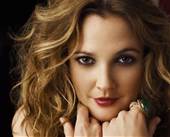  Drew a joué son première rôle dans le film « E.T. : Extraterrestrial » a l’âge de 7 ans.Cameron Diaz est sa meilleure amie.Drew est née le 22 février 1975.Drew a une fille qui s’appelle Olive.Drew est mannequine pour Cover Girl et Guess Jeans.Elle a joué le rôle principal dans le film « 50 First Dates » avec Adam Sandler. Ses groupes de musique préférés sont Beck, The  Beatles, Daft Punk, Lauryn Hill et Coldplay.Drew a trois chiens. Drew a 38 ans.